	https://www.canva.com/design/DAFgAGAEVio/xRu2u1F7GXR6XBlEfgtJfQ/view?utm_content=DAFgAGAEVio&utm_campaign=designshare&utm_medium=link&utm_source=publishsharelink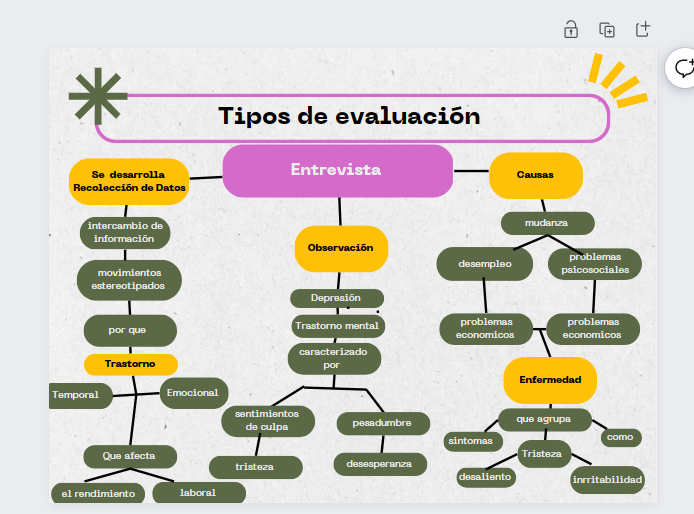 